Медиа-студия жетекшісі А.Қ.Шаяхметтің «Білім жарысы» газеті және «Жас өркен-Қостанай» журналының жағымдылығын және студенттердің БАҚ-на қатысуын арттыру туралы» анықтамасын тыңдай келіп, ректорат ШЕШТІ: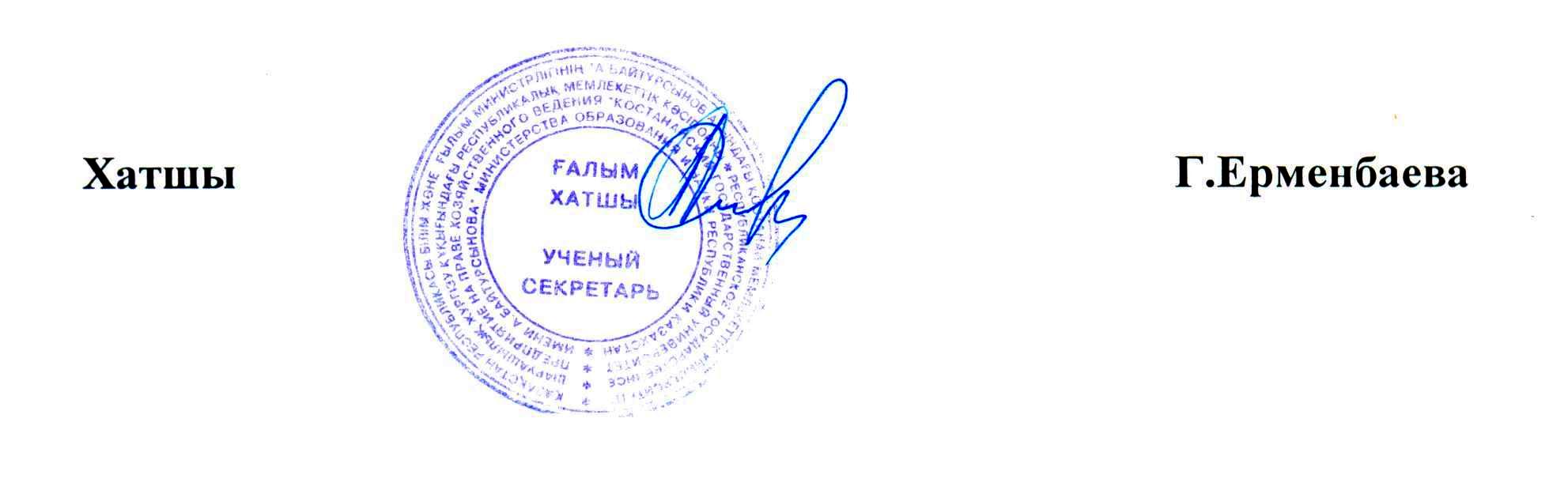 Заслушав справку заведующего медиа-студии А.К.Шаяхмет «О повышении привлекательности газеты «Білім жарысы» и журнала «Жас өркен-Қостанай» и участии студентов в СМИ», ректорат РЕШИЛ:Создать рабочую группу и разработать систему действенных мероприятий по повышении привлекательности газеты «Білім жарысы» и журнала «Жас өркен-Қостанай» с рассмотрением на заседании ректората и утверждением на уровне ректора вузаПроректор по учебной и воспитательной работе,начальник управления воспитательной работы,заведующий медиа-студиейдо 9 ноября 2016 годаКонтроль исполнения данного решения оставляю за собой.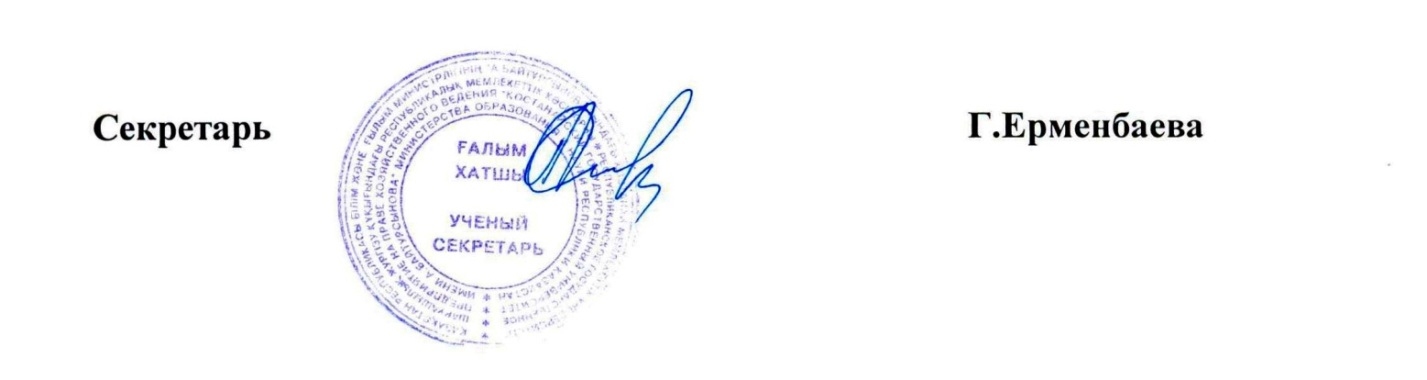 «А.Байтұрсынов атындағыҚостанай мемлекеттікуниверситеті» РМКРГП «Костанайскийгосударственный университетимени А.Байтурсынова»ШЕШІМректораттыңРЕШЕНИЕректората                    12.10.2016 ж.№ 8-1Қостанай қаласыгород Костанай«Білім жарысы» газеті және «Жас өркен-Қостанай» журналының жағымдылығын арттыру үшін жұмыс тобы құрылсын, ректорат мәжілісінде қаралатын және жоо-ң ректор деңгейінде бекітілетін нақты шаралар жүйесі ойластырылсын Оқу және тәрбие жұмысы жөніндегі проректор,тәрбие жұмысы басқармасының бастығы,медиа-студия жетекшісі	2016 ж. 9 қарашасына дейінАталмыш шешімнің орындалуын қадағалауды өзіме қалдырамын.«А.Байтұрсынов атындағыҚостанай мемлекеттікуниверситеті» РМКРГП «Костанайскийгосударственный университетимени А.Байтурсынова»ШЕШІМректораттыңРЕШЕНИЕректората                    12.10.2016 ж.№ 8-1Қостанай қаласыгород Костанай